СОВЕТ ДЕПУТАТОВ ГОРОДСКОГО ОКРУГА НАВАШИНСКИЙНИЖЕГОРОДСКОЙ ОБЛАСТИРЕШЕНИЕ26 марта 2020                                                                                                                    № 499                                                                  О реализации отдельных государственных полномочий по опеке и попечительству несовершеннолетних граждан на территории городского округа Навашинский в 2019 годуЗаслушав и обсудив информацию о реализации отдельных государственных полномочий по опеке и попечительству несовершеннолетних граждан на территории городского округа Навашинский в 2019 году Совет депутатов РЕШИЛ:	Информацию о реализации отдельных государственных полномочий по опеке и попечительству несовершеннолетних граждан на территории городского округа Навашинский в 2019 году принять к сведению.Глава местного самоуправления                                                                                          городского округа Навашинский                                                                     В.Д.МалышевОТЧЕТОб исполнении отдельных государственных полномочий по опеке и попечительству несовершеннолетних граждан администрации городского округа Навашинский в 2019 годуУправление образования Администрации городского округа Навашинский является уполномоченным органом по организации и осуществлению деятельности по опеке и попечительству в отношении несовершеннолетних граждан на территории городского округа Навашинский. 	За 2019 год выявлено и учтено детей – сирот и детей, оставшихся без попечения родителей и лиц из их числа – 2 ребенка, оба несовершеннолетних по состоянию на 31 декабря 2019 года находились под предварительной опекой. По итогам 2019 года на воспитании в семьях граждан находится 55 детей относящихся к категории детей-сирот и детей, оставшихся без попечения родителей и лиц из их числа (2017 год – 58 детей, 2018 год – 60 детей). Число приемных семей в 2019 году составило 23 семьи  (2017 год – 26, 2018 год – 25) в них воспитывается 25 детей, под предварительной опекой – 2 ребенка, под опекой и попечительством в 18 семьях воспитывается 28 детей. На учете в органах опеки и попечительства числятся 11 усыновленных детей.Ежегодно семьям, воспитывающим детей – сирот и детей, оставшихся без попечения родителей, оказывается помощь в организации отдыха и оздоровления.Проводится большая работа по защите прав и законных интересов несовершеннолетних. Специалист органа опеки и попечительства принимал участие в судебных заседаниях по решению вопроса о лишении родительских прав, ограничению в родительских правах рассмотрено 8 исков, 3 иска по определению места жительства с одним из родителей (законных представителей), 1 иск по определению места и времени общения с ребенком раздельно проживающих родителей,  принято участие в следственных мероприятиях в качестве законного представителя несовершеннолетних по 2 уголовным делам.  Подготовлено 3 разрешения на смену фамилии несовершеннолетним.   Организованно взаимодействие с ГБУЗ НО «Навашинская ЦРБ» по вопросу временного устройства несовершеннолетних в ГКУЗ НО «Выксунский специализированный дом ребенка» и ежегодной диспансеризации опекаемых детей. Совместно со службами системы профилактики округа, организована работа с родителями состоящих на учете во всех службах системы профилактики как неблагополучные и находящихся в трудной жизненной ситуации по оформлению детей временно, по заявлению родителей в ГКУ «Выксунский социально – реабилитационный центр для несовершеннолетних» - 5 детей (4 из них возвращены на воспитание родителям),  ГКУЗ НО «Выксунский специализированный дом ребенка» - 4 ребенка (2 из которых возвращены на воспитание родителям).Начальник управления образования                                                    Н.Н. Герасимов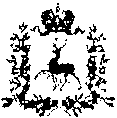 